22.09.2020 г. в 14.00 ч состоится заседание Ученого совета № 6.Повестка дняАппробация кандидатской диссертации аспиранта 3-его года обучения отделения ультразвуковой диагностики ГБУЗ МО МОНИИАГ Захарова Савелия Михайловича на тему: «Состояние плаценты как маркер гиперкоагуляции у беременных». Научный руководитель – д.м.н. Чечнева М.А. Специальность 14.01.01. – акушерство и гинекология. Рецензенты: д.м.н. Лысенко С.Н.; д.м.н. Новикова С.В.Аппробация кандидатской диссертации аспирантки 2-ого года обучения отделения эндоскопической хирургии ГБУЗ МО МОНИИАГ Федотовой Ирины Сергеевны на тему: «Коло-ректальный эндометриоз: клиника, диагностика, лечение, репродуктивный прогноз». Специальность: 14.01.01. – акушерство и гинекология. Научные руководители: д.м.н., профессор Попов А.А.; хирург-проктолог профессор кафедры хирургии, акушерства и гинекологии ФПДО Рязанского государственного медицинского университета им. акад. И.П. Павлова д.м.н., Пучков Константин Викторович. Рецензенты: член-корр. РАН д.м.н., профессор Краснопольская К.В.; в.н.с. отделения эндоскопической хирургии к.м.н. Федоров А.А.Планирование кандидатской диссертации врача эндокринолога поликлинического отделения ГБУЗ МО МОНИИАГ Плехановой Маргариты Александровны на тему: «Тактика ведения беременных с впервые выявленной гипергликемией: диагностика, молекулярно-генетические варианты, лечение, послеродовое наблюдение». Специальности:14.01.01. – акушерство и гинекология; 14.01.02 – эндокринология.- Руководители: директор ГБУЗ МО МОНИИАГ д.м.н., профессор Петрухин В.А.; д.м.н. Бурумкулова Ф.Ф. Рецензенты: д.м.н. Гурьева В.М.; к.м.н. Коваленко Т.С. Заключение этического комитета от 17.06.2020 (протокол заседания № 5 выписка из протокола № 2).Директор ГБУЗ МО МОНИИАГд.м.н., профессор                                                        В.А. Петрухин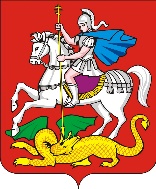 МИНИСТЕРСТВО ЗДРАВООХРАНЕНИЯ МОСКОВСКОЙ ОБЛАСТИГОСУДАРСТВЕННОЕ БЮДЖЕТНОЕ УЧРЕЖДЕНИЕ ЗДРАВООХРАНЕНИЯ МОСКОВСКОЙ ОБЛАСТИ «МОСКОВСКИЙ ОБЛАСТНОЙ НАУЧНО-ИССЛЕДОВАТЕЛЬСКИЙ ИНСТИТУТ АКУШЕРСТВА И ГИНЕКОЛОГИИ»